Publicado en  el 18/06/2014 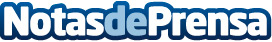 Ferrovial construirá una de las nuevas vías de acceso a Riyadh por 145 millones de eurosFerrovial, a través de su filial de construcción Ferrovial Agroman, en consorcio con la empresa local Al Fahd Contracting al 50% de participación, ha sido seleccionada por la ArRiyadh Development Authority (ADA) para llevar a cabo la construcción del tramo 2 del nuevo acceso a Riyadh a través de la adaptación a estándares de autovía de la calle Abi Bakr As Sidiqqe Road.Datos de contacto:FerrovialNota de prensa publicada en: https://www.notasdeprensa.es/ferrovial-construira-una-de-las-nuevas-vias-de_1 Categorias: Construcción y Materiales http://www.notasdeprensa.es